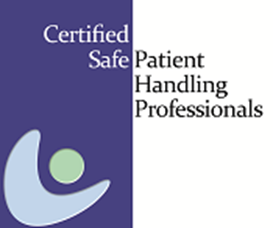 CSPHP APPLICATION WORKSHEETPlease complete this worksheet and the application checklist and forward along with disc or thumb drive containing all documentation.  Please note shaded columns are for use by the Reviewing Committee.Please provide us with the name and contact information of the person within your organization that you would like us to notify when you become certified:     SECTION 1 – Education (RN plus 5 years of experience or Bachelor’s Degree in related field plus 4 years of experience or Graduate Degree in related field plus 3 years of experience)SECTION 2 – Work Experience (Equivalent of 2 years dedicated full time to SPH, i.e. 4 years w/ 50% of time dedicated to SPH = 2 full time years)SECTION 3 – Letters of Recommendation (3 letters required.  Must include 1 letter from current supervisor or client that describes your work; 2 from persons familiar with your work and who are involved with SPH)SECTION 4 – Contact Hours (36 contact hours over the last 3 years relating to your responsibilities in SPH. Examples of related topics include achieving culture change, ergonomic risk evaluation and control and safety management.  For other topics, include a brief explanation of how this content enhanced your ability to manage a SPH program). Contact hours are to focus on your continuing education; however, a certain number of hours are accepted for training you provide to others. Please see option for earning contact hours on our website.SECTION 5 - Work Evidence (2 submissions of work that is unique to you that provide formal evidence of competence in the area of SPH.  Submissions may include reports, assessments, publications, policies & procedures, written evaluations or materials from training that you have developed.)Provide the following information regarding the work products you are providing as evidence.  Products must clearly be unique to you.SECTION 6 – Attest to These SkillsPlease read the instructions in each column heading and provide the information requested. Fill in all that apply to your work experience. It is recognized that not all candidates are equally strong in all areas and some do not possess evidence for all areas. 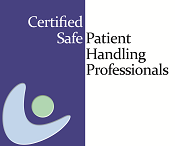 The Association of Safe Patient Handling Professionals, Inc.CERTIFICATION APPLICATION CHECKLIST
CSPHP
PLEASE USE THIS CHECKLIST TO ASSURE THAT YOU HAVE INCLUDED ALL REQUIRED DOCUMENTS ON THE DISC OR THUMB DRIVE WITH YOUR CERTIFICATION PACKAGE. COMPLETE AND RETURN THIS FORM WITH YOUR SUBMISSION ALONG WITH YOUR CHECK FOR THE REQUIRED FEES TO WENDY WEAVER, #317  3140 W. TILGHMAN STREET, ALLENTOWN, PA   18104 
THE FOLLOWING DOCUMENTS ARE TO BE PRINTED FOR SUBMISSION AND PUT ON THE DISC:□  CERTIFICATION APPLICATION WORKSHEET □  CERTIFICATION APPLICATION CHECKLIST□  COMPLETED APPLICATION FOR MEMBERSHIP (IF APPLICABLE) DISC OR THUMB DRIVE CONTAINING ALL SUBMITTED INFORMATION INCLUDING PRINTED DOCUMENTS LISTED ABOVE.  DOCUMENTS LISTED BELOW ARE TO BE PUT ON THE DISC – NO NEED TO PRINT□  PROOF OF EDUCATION – CERTIFIED PROFESSIONAL COLLEGE OR UNIVERSITY TRANSCRIPT (Unofficial is acceptable) OR PHOTOCOPY OF DIPLOMA(S) □  SPH WORK EXPERIENCE JOB DESCRIPTIONRESUMESAFETY PROGRAM DESCRIPTION OTHER PROGRAM DOCUMENTS WHICH INCLUDE YOUR NAME, INCLUDE DESCRIPTION AND SIGNED CONFIRMATION BY SUPERVISOR OR CLIENT □  LETTERS OF RECOMMENDATION SEE CERTIFICATION GUIDELINES FOR DETAILSLETTERS MUST BE ORIGINAL TO AUTHOR AND SHOULD INDICATE KNOWN EXPERIENCE REGARDING ASPHP SPECIFIED SKILL SETS.□  CONTACT HOURS SEE OPTIONS FOR EARNING CSPHA & CSPHP CONTACT HOURSCERTIFICATES INDICATING CONTACT HOURS EARNED AT TRAINING EVENT OR ActivityPROOF OF INSERVICES ATTENDED “IN-HOUSE” WITH SIGNED CONFIRMATION BY EMPLOYER PROOF OF TRAINING THAT YOU DELIVERED; DATES AND CONFIRMATIONOTHER:  DOCUMENTATION OF INDEPENDENT WORK AS REQUIRED BY ASPHP□  WORK EVIDENCE A MINIMUM OF 2 EXAMPLES SEE CERTIFICATION GUIDELINES FOR DETAILSWORK MUST BE UNIQUE TO YOUPLEASE NOTE:  ONLY COMPLETED APPLICATIONS WITH ALL REQUIRED DOCUMENTATION IN THE FORM IDENTIFIED ABOVE WILL BE ACCEPTED FOR REVIEW.  IF NOT COMPLETED ACCORDING TO INSTRUCTIONS, THE APPLICATION WILL BE RETURNED FOR CORRECTIONS. ALL INFORMATION MUST COME DIRECTLY FROM APPLICANT AT ONE TIME; NO THIRD PARTY SUBMISSIONS WILL BE ACCEPTED.  All FEES ARE NON-REFUNDABLE.Applicant:  Date: Address:Email:                                                        Phone:(Optional)Degree (BS, MS, PhD)College or UniversityField of StudyDates AttendedType of Documentation ProvidedRelated or Relatedness Explained(COMMITTEE USE ONLY)Additional Information Requested(COMMITTEE USE ONLY)OrganizationJob Title% of Time Dedicated to SPH ActivitiesDates (Month/Year) in this RoleType of Documentation ProvidedAdditional Information Requested(C0MMITTEE USE ONLY)Author of LetterOrganizationRelationship to ApplicantHow Long Known in Safe Patient Handling RoleActivity 
(Conference, Course Title, Other)Organization Offering CourseDate(s) Course CompletedContact HoursType of Documentation ProvidedHow Will This Be Used in Your Organization?Additional Information Requested(COMMITTEE USE ONLY)1.2.3.4.5.6.7.8.9.10.SubmissionDescriptionDate1.2.3. (optional)4. (optional)5. (optional)6. (optional)SkillLetter of Recommendation(Indicate author of letter that demonstrates this skill, identify by initials)Continuing Education(Indicate course completed that demonstrates this skill, identify by number in Section 4)Work Evidence Submitted(Indicate which work product demonstrates this skill, identify by number in Section 5)Additional Information Requested(COMMITTEE USE ONLY)Overall Rating of Evidence for Each Skill(0-3)(COMMITTEE USE ONLY)Financial Acumen-Demonstrated through budgeting, cost justification and/or vendor negotiationTeam Leadership-Demonstrated through assembling and leading a cross functional teamPolicy and Procedure Deployment-Demonstrated through the development, modification and implementation of SPH Policies and ProceduresTraining Deployment-Demonstrated by development and delivery of trainingClinical Knowledge & Experience-Demonstrated through clinical job dutiesRisk Analysis & Control-Demonstrated through formal analyses and linking control measures to risk resultsProgram Promotion-Demonstrated by promoting the benefits and/or results of the SPH program internally and externallyProgram Audit – Demonstrated by a formal review and reporting of program performanceUnit Specific Customization-Demonstrated by adapting procedures to unit specific and patient specific needs.Reviewer: 		 	Approval Status	Recommend Acceptance	Additional Information Requested	Recommend for Associate-level Certification	Not RecommendedCertification Committee Recommendation______________________________(COMMITTEE USE ONLY)